Подвижные игрыИгра «Мостик Дружбы» Цель: развитие у детей социальных и коммуникативных умений, создание благоприятного психологического климата. Описание игры: Педагог просит детей по желанию образовать пары, придумать и показать мостик (при помощи рук, ног, туловища). Затем "построить" мостик втроём, вчетвером и т. д. Заканчивается упражнение тем, что все берутся за руки, делают круг и поднимают руки вверх, изображая "Мост дружбы".Игра «Кто куда!» Цель: способствовать сплочённости коллектива; учить работать в группе, общаться со сверстниками, принимать совместно решения. Описание игры: Участники свободно двигаются по помещению. По сигналу ведущего им необходимо объединиться в группы. Количество человек в группе зависит от того, сколько раз ведущий хлопнет в ладоши (можно показать карточку с цифрой). Если число участников в группе не совпадает с объявленным, группа должна сама решить, как выполнить условие игры.Игра «Котёл» Цель: способствовать сплочению коллектива; снятию состояния агрессии; учить контролировать своё эмоциональное состояние; развивать координацию движений, ловкость. Описание игры: «Котёл» - это ограниченное пространство в группе (например, ковёр). Участники на время игры становятся «капельками воды» и хаотично двигаются по ковру, не задевая друг друга. Ведущий произносит слова: «вода нагревается!», «вода становиться теплее!», «вода горячая!», «вода кипит!». Дети в зависимости от температуры воды меняют скорость движения. Запрещается сталкиваться и выходить за пределы ковра. Те, кто нарушает правила, выходят из игры. Победителями становятся самые внимательные и ловкие. Игра «Путаница» Цель: вызвать положительный эмоциональный настрой, помочь детям войти в контакт. Описание игры: Выбирается ведущий. Остальные дети, взявшись за руки, образуют круг. Ведущий выходит из комнаты или отворачивается, а участники начинают "запутываться", меняя свое положение в круге, но не разжимая рук. Когда образовалась путаница, ведущий заходит в комнату и распутывает участников. Распутывать надо не разнимая рук игроков.Игра «Удержи предмет» Цель: развивать способность к согласованности действий с партнёром. Описание игры: Дети разбиваются на пары. Пары соревнуются друг с другом. Педагог предлагает удержать листок бумаги лбами (надувной шар — животами) без помощи рук, передвигаясь по групповой комнате. Побеждает та пара, которая более длительное время удерживает предмет.Игра «Саша — Наташа — Юля» Цель: учить детей запоминать имена друг друга Описание игры: Дети стоят в кругу. В руках у воспитателя мяч. Она начинает игру и называет маршрут перебрасывания мяча: "Саша—Наташа—Юля". Педагог бросает мяч Саше, Саша — Наташе, а Наташа — Юле. Юля называет следующую тройку участников. Игру можно усложнить, называя более сложные маршруты. Если в группе есть дети с одинаковыми именами, можно договориться о возможных вариантах.Малоподвижные игры Игра «Подарок на всех» Цель: развить умение дружить, делать правильный выбор, сотрудничать со сверстниками, чувства коллектива. Описание игры: Детям даётся задание: “Если бы ты был волшебником и мог творить чудеса, то что бы ты подарил сейчас всем нам вместе?” или “Если бы у тебя был Цветик- Семицветик, какое бы желание ты загадал?». Каждый ребёнок загадывает одно желание, оторвав от общего цветка один лепесток. Лети, лети лепесток, через запад на восток, Через север, через юг, возвращайся, сделав круг, Лишь коснёшься ты земли, быть, по-моему, вели. Вели, чтобы… В конце можно провести конкурс на самое лучшее желание для всех. «Найдём синичку»Цель: развивать зрительное внимание, интерес к игре.Ход игры: Дети стоят свободно по залу, у воспитателя в руках игрушка – синичка.Пойду прятать я синичку –Очень маленькую птичку.Быстро глазки закрывайте,Где синичка – угадайте.Дети присаживаются на корточки, закрывают глаза. Воспитатель прячет игрушку.«Ищите синичку!» - дети идут искать птичку.«Газета»Цель: развитие коммуникативных навыков, преодоление тактильных барьеров.Необходимые приспособления: газета.Содержание: на пол кладут развернутую газету, на которую встают четыре ребенка. Затем газету складывают пополам, все дети должны снова встать на нее. Газету складывают до тех пор, пока кто-то из участников не сможет встать на газету. В процессе игры дети должны понять, что для победы им нужно обняться - тогда расстояние между ними максимально сократится.Игры на развитие коммуникативных навыков старших дошкольников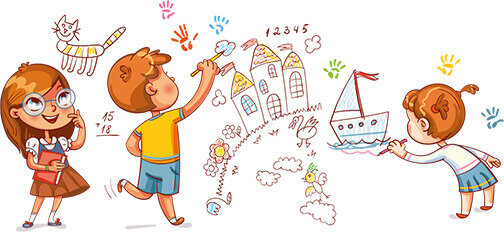 